Об обмене решения №3 Новогригорьевского сельского совета от 29.11.2016 года «Об утверждении Положения о пенсионном обеспечении за выслугу лет лиц, замещавших должности муниципальной службы Новогригорьевского сельского поселения Нижнегорского района Республики Крым.».С целью приведения нормативных правовых актов Новогригорьевского сельского совета Нижнегорского района Республики Крым в соответствие с действующим законодательством, Уставом муниципального образования Новогригорьевское сельское поселение Нижнегорского района Республики Крым,           Новогригорьевский сельский совет РЕШИЛ:1. Отменить решение №3 Новогригорьевского сельского совета от 29.11.2016 года «Об утверждении Положения о пенсионном обеспечении за выслугу лет лиц, замещавших должности муниципальной службы Новогригорьевского сельского поселения Нижнегорского района Республики Крым.».2.Обнародовать настоящее решение на информационном стенде в здании администрации Новогригорьевского сельского поселения по адресу: ул.Мичурина,59 и на официальном сайте  Новогригорьевского сельского поселения Нижнегорского района Республики Крым http://novogrigor-adm91.ru /  .3. Решение вступает в силу со дня его официального обнародования. Председатель Новогригорьевского сельского совета –Глава администрации Новогригорьевского сельского поселения		                                                     А.М.Данилин РЕСПУБЛИКА КРЫМНИЖНЕГОРСКИЙ  РАЙОННОВОГРИГОРЬЕВСКИЙ СЕЛЬСКИЙ СОВЕТ8-я сессии 2-го созываРЕШЕНИЕ № 11От  29.05.2020 г. 				             с.Новогригорьевка         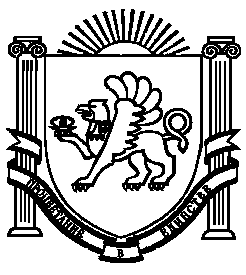 